Сумська міська радаVІII СКЛИКАННЯ XLV СЕСІЯРІШЕННЯвід 26 липня 2023 року  № 3937-МРм. СумиРозглянувши звернення юридичної особи, надані документи, відповідно до статті 12, частини другої статті 92, статті 122, пункту а частини першої статті 141 Земельного кодексу України, статей 31, 34 Закону України «Про оренду землі», абзацу другого частини третьої статті 15 Закону України «Про доступ до публічної інформації», враховуючи рекомендації постійної комісії з питань архітектури, містобудування, регулювання земельних відносин, природокористування та екології Сумської міської ради (протокол від 16 травня 2023 року № 62), керуючись пунктом 34 частини першої статті 26 Закону України «Про місцеве самоврядування в Україні», Сумська міська радаВИРІШИЛА:  1. Надати згоду Комплексній дитячо-юнацькій спортивній школі «Україна» імені Олександра Кулика (14027273) на припинення дії договору оренди земельної ділянки за адресою: м. Суми,  вул. Заливна, 6 а, площею                            0,2515 га, кадастровий номер 5910136300:01:007:0001, категорія та функціональне призначення земельної ділянки: землі житлової та громадської забудови, під розміщеною веслувальною базою, номер запису про інше речове право: 37822560 від 17 серпня 2020 року, за згодою сторін.2. Надати Комплексній дитячо-юнацькій спортивній школі «Україна» імені Олександра Кулика (14027273) в постійне користування земельну ділянку за адресою: м. Суми,  вул. Заливна, 6 а, площею 0,2515 га, кадастровий номер 5910136300:01:007:0001, категорія та цільове призначення земельної ділянки: землі житлової та громадської забудови, для будівництва та обслуговування будівель закладів освіти (код виду цільового призначення - 03.02).3. Департаменту забезпечення ресурсних платежів Сумської міської ради підготувати акти приймання-передачі об’єкта оренди відповідно до пункту 1 даного рішення.Сумський міський голова					      Олександр ЛИСЕНКОВиконавець: Клименко Юрій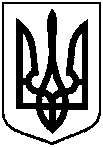 Про припинення дії договору                    оренди земельної ділянки,   укладеного з  Комплексною дитячо-юнацькою спортивною школою «Україна» імені Олександра Кулика, за адресою:                           м. Суми,  вул. Заливна, 6 а та надання в постійне користування земельної ділянки